О проведении конкурса проектов в среде ScratchУважаемые коллеги!Клуб робототехники и программирования Let’s Go объявляет заочный конкурс проектов, разработанных в среде программирования Scratch.Положение и конкурсные задания на сайте https://робототехника76.рфКонтактная информация: Глухарёва Ольга Александровна, педагог клуба «Let’s GO», тел: 8-930-119-98-05,                      e-mail: letsgoSorevnovaniya@yandex.ru   	Просим руководителей образовательных организаций довести информацию до заинтересованных педагогических работников.С уважением,Директор                                                                      Штефан Вадим Витальевич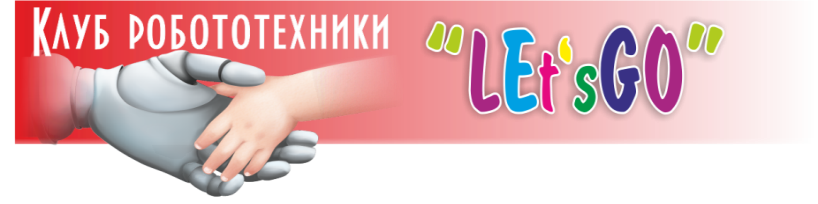 Общество с ограниченной ответственностью«Технологии успеха»Юр. Адрес:150000, г. Ярославль, ул. Свердлова, д. 23а, кв. 17.ИНН/КПП  7604325452/760401001ОГРН 1177627015884Банк получателя: Калужское отделение № 8608 ПАО Сбербанк р/с 40702810177030011069БИК: 042908612Кор.счет: 30101810100000000612к.т. 8-9092810840http://робототехника76.рф/  ИСХ № 001У23 от 01.02.23       Руководителям образовательных организаций Ярославской области (по списку рассылки)